2016Wednesday 19th OctoberJoint meeting with the Civic Soc.  Wednesday 16th November  Wednesday 21st December2017  Wednesday 18th January   Wednesday 15th February                      Wednesday 15th March                             Wednesday 19th April*A.G.M. held at 6:45 p.m.‘Northumberland’s Forgotten AppeaserViscount Runciman of Duxford’s Mission to Czechoslovakia in 1938’By Mike Fraser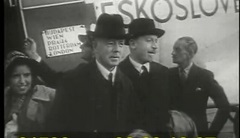                  Viscount       Runciman of Doxford                    1938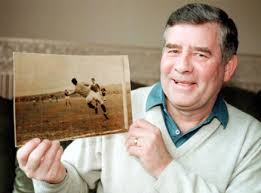 Sammy Reid Hero of ‘67‘Berwick’s LocalSportingHeroes’     By Henry Gray    ‘Methodists in BerwickFromWesley to Where?’By Sir Alan BeithJohn Wesley 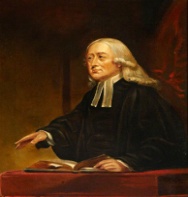 (1703-1791)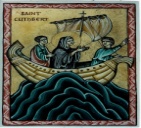        St.Cuthbert        c.634–687 ‘Rediscovering                Cuthbert-The Man Behind                     the Saint’By John Woodhurst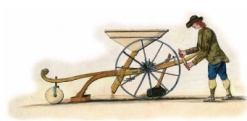     Seed Drill‘Northumberland’s Agricultural Revolution’By Howard Cully  ‘Berwick 900    &The Our Families Project’            By Linda Bankier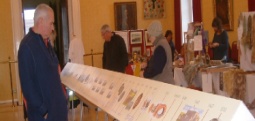 Celebrating Berwick  900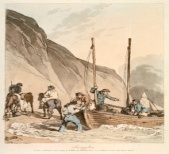 ‘Smugglers’ byJohn Atkinson‘Smuggling on the North East of England Coast in the 18th Century’By Tony Barrow